Don’t be an Autocratic teacher : using a power relationship to demand compliance without any room for choice. (No-one likes or wants a bullying teacher.)“You make me sick!”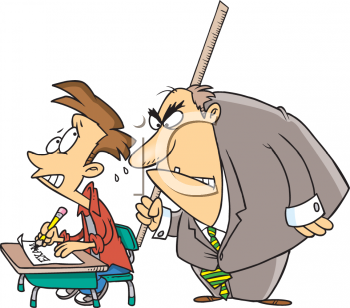  “Stop being an idiot!”“Don’t pick a fight with me because you won’t win!”“I am older than you. I am a mother and a wife so you should respect me!”“Whatever!”“I’m not interested in what you have to say!” “Don’t mess with me!”“My classroom – my rules – get it?”“Give me your drink -I’m going to throw it down the sink!”“Do as I say!” Don’t be an Indecisive teacher: hoping for compliance but not insisting; being timid in the face of a challenge; pleading not directing.“Please can you stop talking?”“You always make your own rules up…”“I have told you so many times and you are still not listening to me…”“Why won’t you behave?”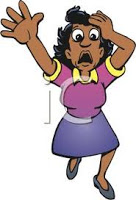 “I can’t cope with you lot today…”“I have had enough of this…”“Will you please stop ignoring me?”“Why are you being so rude to me?”“I cannot do anything about it. I will tell your head of year” “This is too much for me…”Be an Assertive teacher: This teacher expects compliance but refuses to rely on power or role status to gain respect.  The teacher plans for discipline, uses clear, firm direction and correction, but acts respectfully, keeping the aims of discipline clearly in mind.“It is your choice but there will be consequences to your actions…” “Do you understand why this is wrong?”“Do you think you are following ground rules?”“Am I speaking to you respectfully? I would appreciate the same respect back. Thank you” “Do you think that your behaviour is affecting the rest of the students? Right, well let’s try it again without any disruptions”“Would you like to resolve this now so we can move on?”“I appreciate your apology. It is good that you are mature enough to take responsibility for your actions. Now you must not repeat it but move on from this.” “I suggest that it ends now to avoid any further sanctions”“What are you gaining from this type of behaviour? It is really worth getting a phonecall home and an incident log?”“You have come to school to learn. I have come to school to teach you. Are you prepared to work together on this?”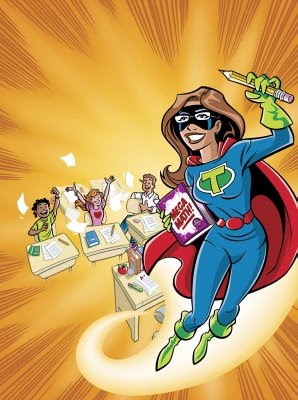 